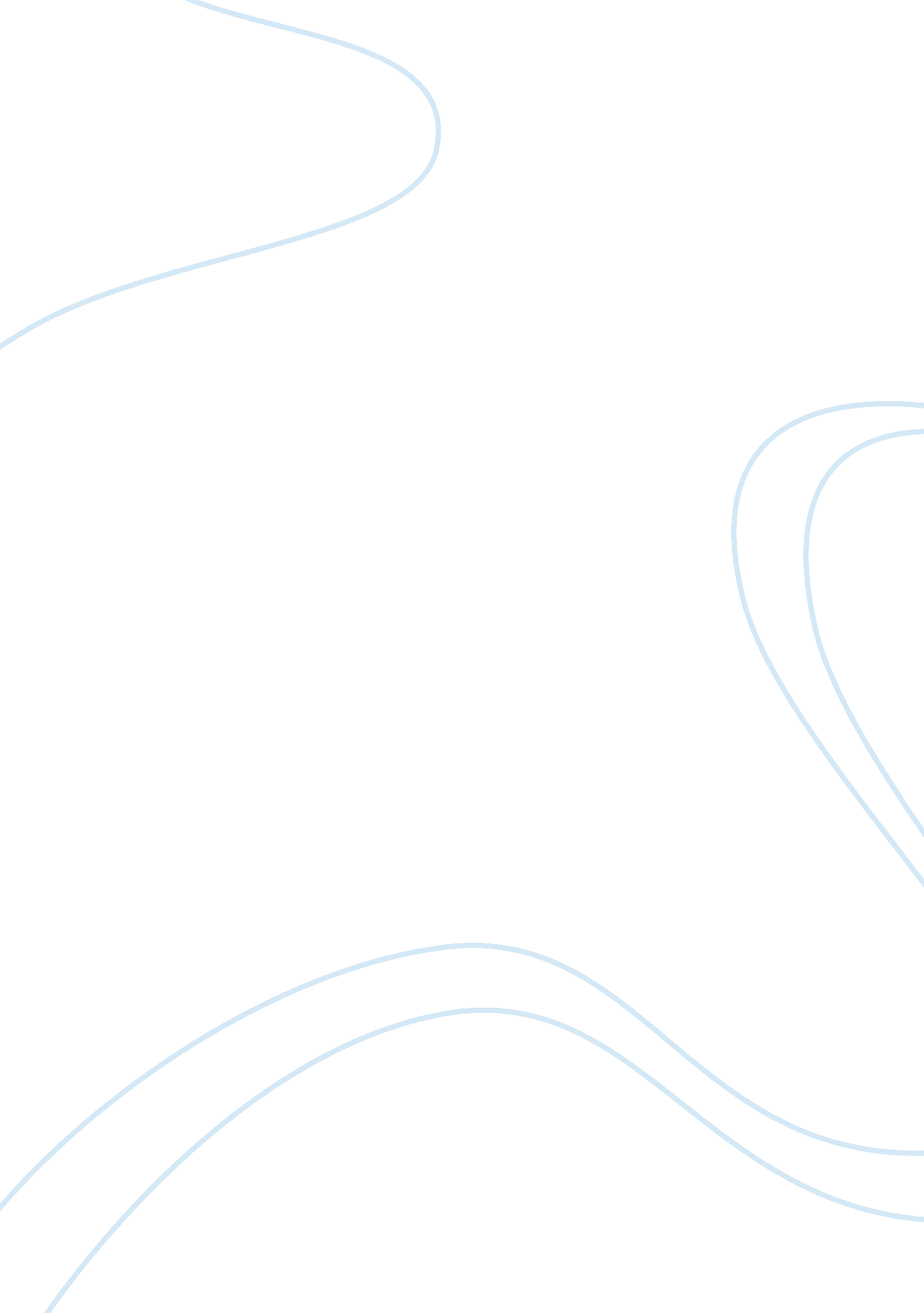 ScienceEducation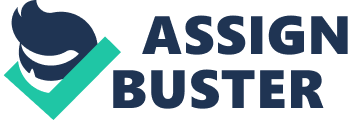 Science Education With The Help Of Aquariums Children and adults of various ages, races, and physical skills tour aquariums to see the world’s marinecreatures. Similarly, visiting aquariums for elementary students places their learning focus on observation and inquiry, which is why it is an incredible way to make them learn, explore and enjoy it at the same time. An aquarium visit is a fantastic way of engaging students in topics like sea senses that focuses on discovering the amazing survival techniques of various watery creatures present in the sea. Additionally, a discussion can be initiated as a classroom activity on water and habitats, linking it to a number of exciting speaking, as well as writing activities. 
The main purpose of taking field trip is to allow students a real life experience that they would not be possible to have within the classroom setting or the laboratory. Academics believe that these varieties of activities enhance students’ understanding of the processes concerned and conjointly improve student’s attitudes towards science and within the classroom likewise. These trips have proven to be an effective pedagogy and may be used both effectively as well as frequently. 
Through a look of the Aquarium’s exhibits and behind the scenes areas, students are going to be exposed to aquarium careers and research. Also students would be able to understand how the Aquarium meets the diverse needs of the sea animals. Animal behavior is another interesting study. Before transferring animals to an aquarium, biologists study and understand how these animals behave and what they require to survive. Training is provided to the staff to take care of the health of those animals. On the other hand, there are Discovery labs. These labs provide great opportunities for different level of classes to dive into science. Through in-depth investigations, students will explore the ideas of marine biology and oceanography. These interactive discovery labs bring science to life and supply a chance for students to engage in group discussion. 
Few educators question the worth of learning through experience and research. They have indicated that learning outside the classroom setting can be educationally effective from both a psychological feature and emotional standpoint. Non-native speakers in particular who do not experience much success in the academic field might spark a lifetime passion while visiting, as an aquarium may present intricate information in more exciting and varied ways. As a result, these trips help in motivating students to learn more through their own intrinsic motivation. Many teachers agree that experiential learning outside of the normal classroom offers a valuable addition to the student’s learning expertise, although the gains created by students are more affective than content-related 